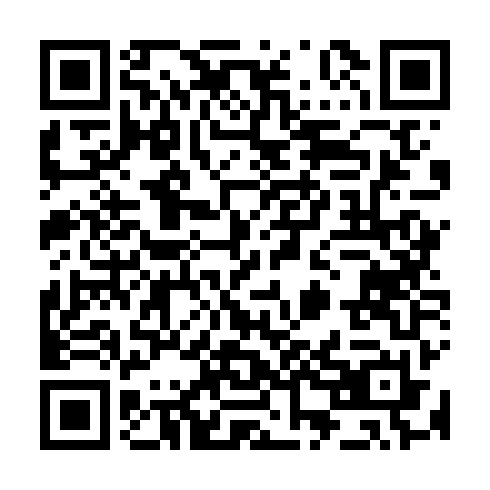 Ramadan times for Yule Island, Papua New GuineaMon 11 Mar 2024 - Wed 10 Apr 2024High Latitude Method: NonePrayer Calculation Method: Muslim World LeagueAsar Calculation Method: ShafiPrayer times provided by https://www.salahtimes.comDateDayFajrSuhurSunriseDhuhrAsrIftarMaghribIsha11Mon5:085:086:1812:243:346:296:297:3512Tue5:085:086:1812:243:346:296:297:3413Wed5:095:096:1812:233:346:286:287:3414Thu5:095:096:1812:233:356:286:287:3315Fri5:095:096:1812:233:356:276:277:3316Sat5:095:096:1812:223:356:276:277:3217Sun5:085:086:1812:223:356:266:267:3218Mon5:085:086:1812:223:356:266:267:3119Tue5:085:086:1812:223:356:256:257:3120Wed5:085:086:1812:213:356:256:257:3021Thu5:085:086:1812:213:356:246:247:2922Fri5:085:086:1812:213:366:236:237:2923Sat5:085:086:1812:203:366:236:237:2824Sun5:085:086:1812:203:366:226:227:2825Mon5:085:086:1812:203:366:226:227:2726Tue5:085:086:1812:203:366:216:217:2727Wed5:085:086:1812:193:366:216:217:2628Thu5:085:086:1712:193:366:206:207:2629Fri5:085:086:1712:193:366:206:207:2530Sat5:085:086:1712:183:366:196:197:2531Sun5:085:086:1712:183:366:196:197:241Mon5:085:086:1712:183:366:186:187:242Tue5:085:086:1712:173:356:186:187:233Wed5:075:076:1712:173:356:176:177:234Thu5:075:076:1712:173:356:166:167:225Fri5:075:076:1712:173:356:166:167:226Sat5:075:076:1712:163:356:156:157:217Sun5:075:076:1712:163:356:156:157:218Mon5:075:076:1712:163:356:146:147:209Tue5:075:076:1712:153:356:146:147:2010Wed5:075:076:1712:153:356:136:137:19